Ф.И.О.уровень образованияквали-фикациякатегориядолжностьпреподаваемые дисциплинынаименование направления подготовки и (или) специальностиповышение квалификации и (или) переподготовкиповышение квалификации и (или) переподготовкиобщий стаж работыстаж по специальностителефонадрес электронной почты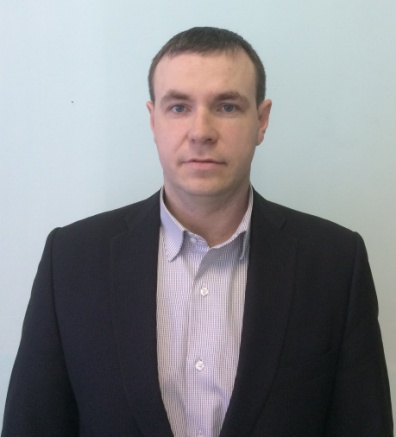 Баранов Николай Анатольевичвысшее профес-сиональноеИсторик, препода-ватель историидиректористорияповышение квалификации 2019 г.; проф. переподготовка 2013 г.повышение квалификации 2019 г.; проф. переподготовка 2013 г.13 л.
2 г. 222-09-29Shkola1-4@mail.ruБаранов Николай Анатольевичвысшее профес-сиональноеИсторик, препода-ватель историиВысшаяучительучитель истории, общество-знанияисторияповышение квалификации 2019 г.; проф. переподготовка 2013 г.повышение квалификации 2019 г.; проф. переподготовка 2013 г.13 л.
12 л. 222-09-29Shkola1-4@mail.ru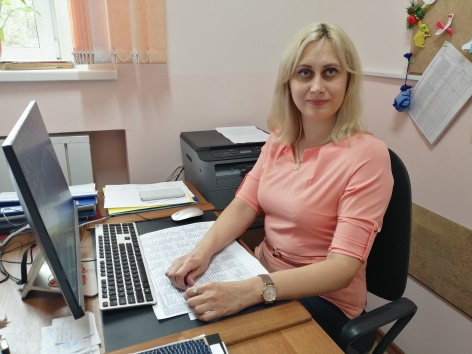 Бакастова Елена Евгеньевнавысшее профес-сиональноеСоциальный педагогзам. директора по УВРсоциальная педагогикаповышение квалификации 2019 г.; проф. переподготовка 2014 г.повышение квалификации 2019 г.; проф. переподготовка 2014 г.16 л. 7 л. 222-09-29Shkola1-4@mail.ruБакастова Елена Евгеньевнавысшее профес-сиональноеСоциальный педагогВысшаясоциальный педагогсоциальная педагогикаповышение квалификации 2019 г.; проф. переподготовка 2014 г.повышение квалификации 2019 г.; проф. переподготовка 2014 г.16 л. 18 л.222-09-29Shkola1-4@mail.ru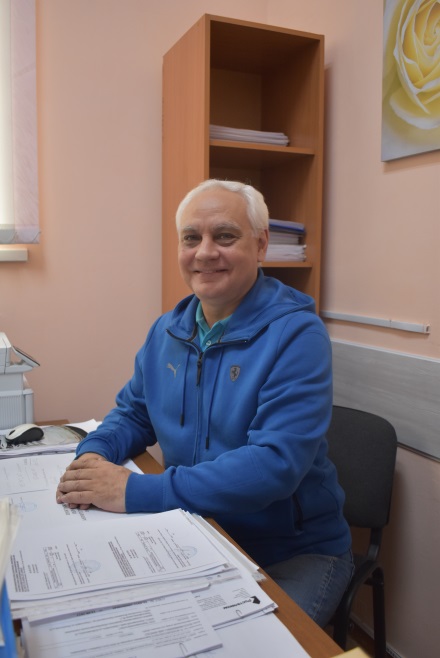 Корнилов Фёдор Николаевичвысшее профес-сиональноеСпециалист по социальной сферезам. директора по АХРСоциальная работаСоциальная работа35 л.
. 222-09-29Shkola1-4@mail.ru